BelarusBelarusBelarusBelarusNovember 2030November 2030November 2030November 2030SundayMondayTuesdayWednesdayThursdayFridaySaturday123456789October Revolution Day101112131415161718192021222324252627282930NOTES: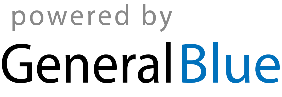 